Приложение 4Информационная карта кандидата на участие в муниципальном профессиональном конкурсе «Учитель года города Красноярска – 2016»___Шурховецкая Наталья Леонидовна____(фамилия, имя, отчество)________________г. Красноярск_______________( город, район)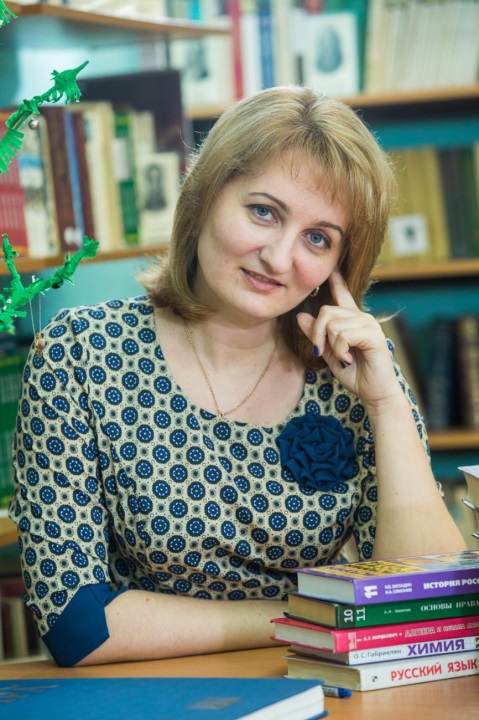 1. Общие сведения1. Общие сведенияНаселённый пунктг.КрасноярскДата рождения (день, месяц, год)25 апреля 1977 годаМесто рожденияп.Пинчуга, Богучанского района, Красноярского КраяАдрес личного Интернет-ресурса, где можно познакомиться с участником и публикуемыми им материаламиАдрес школьного сайта в Интернетеhttp://school24.krsnet.ru/2. Работа2. РаботаМесто работы (полное наименование образовательной организации в соответствии с её уставом)Муниципальное бюджетное общеобразовательное учреждение «Средняя школа №24»Занимаемая должность (наименование в соответствии с записью в трудовой книжке)Учитель математикиПреподаваемые предметыматематикаКлассное руководство в настоящее время, в каком классе7 бОбщий трудовой стаж(полных лет на момент заполнения анкеты)12 летОбщий педагогический стаж(полных лет на момент заполнения анкеты)12 летДата установления   квалификационной категории (в соответствии с записью в трудовой книжке)27.12.111 категорияПочётные звания и награды (наименования и даты получения в соответствии с записями в трудовой книжке)-Послужной список (места и сроки работы за последние 10 лет)Муниципальное бюджетное общеобразовательное учреждение «Средняя школа №24»Преподавательская деятельность по совместительству (место работы и занимаемая должность)-3. Образование3. ОбразованиеНазвание и год окончания организации профессионального образованияКрасноярский Государственный Университет, 1999Специальность, квалификация по дипломуматематик, преподаватель по специальности  «математика»Дополнительное профессиональное образование за последние три года (наименования дополнительных профессиональных программ, места и сроки их освоения)Краткосрочное повышение квалификации: -Федеральном государственном научном учреждении «Институт содержания и методов обучения» Российской академии образования, г. Москва, с11.03по 29.02.2013г.;-ГАОУ ДПО НСО НИПК и ПРО, Сибирском окружном центре повышения квалификации работников образования по профилактике наркомании и ВИЧ-инфекции в образовательной среде, г.Новосибирск, с 15.10 по 21.12.2012 г.Знание иностранных языков (укажите уровень владения)Английский язык, разговорныйУчёная степень-Название диссертационной работы (работ)-Основные публикации (в т. ч. книги)-4. Общественная деятельность4. Общественная деятельностьУчастие в общественных организациях (наименование, направление деятельности и дата вступления)Участие в деятельности управляющего совета образовательной организацииЧлен управляющего совета Муниципальной бюджетной общеобразовательного учреждения «Средней школы №24» с 2013 года Участие в разработке и реализации муниципальных, региональных, федеральных, международных программ и проектов(с указанием статуса участия)-Участник приоритетного национального проекта «Здоровье» в 2012 году;-участие в краевом проекте «Повышение математического образования5. Семья5. Семья6. Досуг6. ДосугХоббиПутешествияСпортивные увлеченияВолейболСценические талантыТанцы